











LEEFLANG, Ed


Duinen
…..
Bast is van jonge bomen afgeknaagd.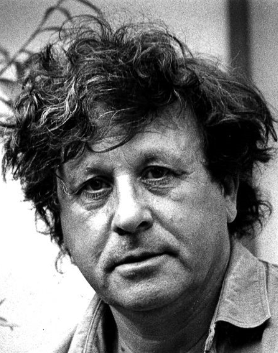 Zie toch hoe de dag werkelijk wentelten er van alles uit de tijd valt, ritselend,hoe schelpen gaan, knerpend, hoe niemandmeer opraapt, hoe niemand meer ergensnaar vraagt, hoe de wind heengaat:zonder geest te zijn wat hij afruktverwerpend.

Gedrag
Iemand laten wachten op een hoekeen jaar of twaalf, iemand de winduit de zeilen nemen, die wind verkopenaan de eerste de beste, iemand jereservehart schenken, iemand geenverdriet gunnen, maar wijzen opzonlicht, boeken, boterbloemen,het dan opgeven, iemands angstenverklaren, iemands dromen in eenaanrechtkast bewaren, iemands bandniet oppompen, iemands verleden in –lopen zonder kloppen, iemand liefhebbenom wat iemand had kunnen zijn,allemaal water in dezelfde wijn.


Papierbak

Er moet toch iemand zijn die wakker ligt,iemand die in gedachten zangers hoort,een uitgewoonde school kent om te repeteren,voor soep zorgt, stencilwerk, een dirigent.Laat de bezetting klein zijn, stemmen ongeschoold,maar iemand kan toch uit dit pak verschoten krantende nieuwe feiten halen voor het oude requiem,te zingen onder vette ringen van een gymzaal,te zingen waar de bok nog bij het wandrek staat.


Als Ik Oud Ben Wil Ik Zingen

Als ik oud ben wil ik zingen,als ik oud ben, maar nog sterk,als mijn vracht herinneringentot stom eenvoud zijn verwerkt.Als ik oud ben wil ik zingenmet een stem van cokes of grint.Niemand vraagt meer hoe de stem klinktvan de liggengaande wind.Als ik oud ben wil ik zingen.

Als ik oud ben wil ik zingen,oud ben maar nog niet verrot,zoals oude bomen zingenvoor Jan Lul of voor hun god.Ook een oude boom wil ruisenbij een briesje of bij een storm,ook al zit zijn kruin vol luizen,ook al zit zijn voet vol worm.Als ik oud ben wil ik zingen.

Als ik oud ben wil ik zingen,oud ben maar nog niet ontmand,zingen uit een bek die proevendvan het leven is verbrand.Als ik oud ben wil ik zingen,desnoods uit de maat en schrilen ik wil geen jaar meer verderals ik niet meer zingen wil.Als ik oud ben wil ik zingen.

Als ik oud ben wil ik zingen,als ik oud ben maar niet zot,als de laatste gier zijn kringenin de lucht schrijft en ik spot:"Kijk maar goed, jij azend wachter,‘k heb mijn siersels afgegooid,'t vlees werd taai, de ziel werd zachter,slechter voedsel vrat ik nooit.Als ik oud ben wil ik zingen.

Als ik oud ben wil ik zingen,oud ben maar nog niet verdord,voor een kind dat niet kan slapen,voor een kind dat vruchtbaar wordten voor gecastreerde katersaan wie liefde was beloofden voor pausen en voor patersdrijvend op hun vlot van geloof.Als ik oud ben wil ik zingen.

Als ik oud ben wil ik zingen,oud maar liggend aan jouw zij,na die honderdduizend dingendie een liefde maken... jij...Jij die zingen, zingen, zingenhebt verdragen – wat een vrouw-,maar straks zal ik eeuwig zwijgenen dat doe ik alleen voor jou.Maar... als ik oud ben wil ik zingen.


Nachten dat de spin niet spint

Waar mijn liefste heeft gekropen
zijn geen sporen meer te zien,
waar mijn liefste heeft gelopen
zijn geen wegen bovendien
en op geen kaart is aangegeven
waar mijn liefste heeft gezocht
naar de bronnen van haar leven
waar ze niet uit drinken mocht.
Nachten dat de spin niet spint,
nachten van de wegwees-wind.

Waar mijn liefste heeft geschuifeld
op de bodem van de nacht,
waar mijn liefste heeft geweifeld
zijn geen borden aangebracht
en waar haar voeten zoekend liepen
is geen pad of weg ontstaan,
noch de wilgen noch de iepen
weten waar ze heeft gestaan.

Waar mijn liefste in de regen
voortging door de plassen heen,
kwam geen sterveling haar tegen
was ze met de nacht alleen
en waar mijn liefste heeft gescholen
onder struik of bladerdak
staat geen afdruk van haar zolen
staat geen afdruk van haar hak.

Waar mijn liefste heeft gelegen
in het zand of in het gras,
kwam de wind om met de regen
uit te wissen waar ze wasen ook de blaren en de twijgentoen ze terugging in die nacht,hebben haar beloofd te zwijgen
over wat ze heeft gedacht.

En of vloeken of gebeden
door de bomen zijn gehoord,
monologen, dure eden
of het uitgeschreeuwde woord,
dat zal geen echo meer herhalen
zal geen vink meer kunnen slaan,
zal geen bladgeruis vertalen
maar ze is weer teruggegaan.


Magische bescherming

Spijker op je voordeur het bleke
houten masker tegen het kwaad.
De giftige blikken staren
dood en verderf tegemoet.
Al wat het op je voorzien heeft
draait zich om en druipt af
de holle ogen dwingen.
Slaap in en geloof dat ze 
elk onheil buiten sluiten.

Dan is het zover en kom je
je eigen huis niet meer binnen.


De klas is kaal

De klas is kaal, de paar tekeningen aan de wand zijn stuurs gekleurd met een bevroren hand. 
Een kluizenaar die wacht op een verschijning, zo staart hij op uit het correctiewerk. 
Zij zijn de vogels die niet in zijn landstreek horen - dwaalgasten met geesten om de geest te storen. 
Het komt nooit goed, hij zingt niet met ze en de wereldkaart hangt scheef tegen de bordwand en in hun gemoed.


Kortenhoef

De avond komt over de kleine binnenplas.Ik peddel niet meer, licht zuchtend looptde kano vast in de plompeblaren. Nog eenkleine opmerking van de windachter mij in het riet. De watermuntgeurt me met kracht achterna van hetlicht aanvaren.

Een fuut komt haastig nog door de ban,met watervrees zwemmend, alsof het zo weerspertijd is, weer jeugd en oorlog worden kan.
Een bel ontploft zacht aan het oppervlak;heeft ook het ongeborene al ontzetting?

Wat heb je toch met de stilte,steeds minder beangste, verouderde man?Je leven heb je onder de ledenen je wil toch niemand meer laten delenin die besmetting?


Als de borden zijn gebroken 

Als de borden zijn gebroken en de ruzies over zijn, en de ogen zijn ontstoken van de tranen en ’t venijn, zal de vogel voor de ramen tierelieren in de zon. Zullen wij ons weer eens schamen en niet weten wie het won.

 Ja, liefde is groot en wel sterk als de dood. Houdt muizen en mensen bijeen zegt de wijze profeet die zijn sprinkhanen eet in de vlakte heel alleen, heel alleen.

Als de deur is dichtgeslagen en de stilte is verzuurd. Als het zwijgen hele dagen heeft geduurd en heeft geduurd. Zullen nevens voor de ramen drijven op een donderdag. Zullen wij ons weer eens schamen bij de ham en hagelslag.

 Ja, liefde is groot en wel sterk als de dood. Houdt krabben en kreeften bijeen zegt de kluizenaar zacht die zoveel heeft gedacht in zijn bed, heel alleen, heel alleen.

 Als de woorden zijn bevroren, argumenten zijn weerlegd. En in onze dove oren alles tien maal is gezegd, zal de boom voor onze ramen weer verlegen ritselen gaan. Zullen wij ons weer eens schamen met ons beste harnas aan.

 Ja, liefde is groot en wel sterk als de dood. Houdt dieven en dwazen bijeen zegt de moordenaar woest op zijn brits die verroest in zijn cel, heel alleen, heel alleen.

 Als de blikken die ons doden in het onweer zijn vergaan, en de haat heeft weer zijn loden zware schoenen uitgedaan, zal het kind voor onze ramen spelen met zijn rode bal. Zullen wij ons weer eens schamen net als na de zondeval.

 Ja, liefde is groot en wel sterk als de dood. Houdt ons misschien wel bijeen zegt verwonderd de wind; kust het haar van ons kind en waait verder, heel alleen, heel alleen.


botlopen
We zetten zwinnen in de zandplaat af met warnetten en joegen stapvoets bot en schol op, vingen emmers vol.
 De kotter op de drooggevallen vlakte hing scheef, de eerste stilte scheen te dalen uit de zon, een oever was er niet.
 Uit water waren wij getild, samen met gesloten schelpen, om tenminste één keer haast te weten hoe het is: te zijn gestrand en toch te overleven.
 Twee of drie uur zou de eb ons hier  nog dulden. Dan niet meer. Genoeg om te onthouden dat wij het onbetwiste midden waren van de ruimte, die wij opgelucht en nietsontziend bevisten.

Een Montessori-man

Een Montessori-man van negen vraagt haar: juf, bent u wel eens verkracht, flink in uw reet geragd en kon u daar goed tegen? 
Ze lacht en wordt niet heet of koud, omdat ze niet van kinderen en van zichzelf nog minder houdt. 
Er valt geen raad te geven: verkoop je niet, heb dan verdriet, bega dat altijd dreigend ongeluk nu maar voorzichtig. 
Maar niemand kreeg tot nu toe haar geloof in zuiverheid van kinderzielen stuk. 
Ze wordt een ramp, een oude engel als een kip geplukt.


IJsvogel
Een zondagmorgen, altijd ruist de beek;wij liepen door de wei, geen van ons keekerg uit zijn ogen. Daar kwam van rechtsoranje blanje bleu hij uit een duistergroen gevlogen. God wat een schrik.Wat je in liefde voelen wil, de jubelvan het ogenblik. Hijzelf schoot wegstroomafwaarts onder elzetakkenover de kleine brug. Schot in de dag.Hé, ach, oh, denk hem terug.
